ОТДЕЛЕНИЕ ПЕНСИОННОГО ФОНДА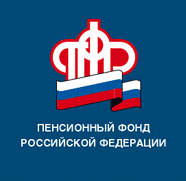 РОССИЙСКОЙ ФЕДЕРАЦИИПО РЕСПУБЛИКЕ БАШКОРТОСТАН03.02.2020г.ПРЕСС-РЕЛИЗС 1 февраля увеличены социальные выплаты федеральным льготникам С 1 февраля 2020 г. на 3% проиндексированы размеры ежемесячных денежных выплат для федеральных льготников: инвалидов и участников Великой Отечественной войны; ветеранов боевых действий; жителей блокадного Ленинграда; членов семей, погибших (умерших) инвалидов войны; участников Великой Отечественной войны и ветеранов боевых действий; бывших несовершеннолетних узников фашистских концлагерей; инвалидов I, II, III группы и детей-инвалидов; граждан, подвергшихся радиационному воздействию и др. Размер индексации определен исходя из уровня инфляции за 2019 год.На 3% также индексируется входящий в состав ЕДВ набор социальных услуг. По закону он может предоставляться в натуральной или денежной форме. Стоимость полного денежного эквивалента набора с 1 февраля вырос до 1155,06 рубля в месяц. Перечень социальных услуг после индексации выглядит следующим образом:предоставление лекарственных препаратов, медицинских изделий и продуктов лечебного питания для детей-инвалидов (денежный эквивалент – 889,66 рубля в месяц),предоставление путевки на санаторно-курортное лечение для профилактики основных заболеваний (денежный эквивалент – 137,63 рубля в месяц),бесплатный проезд на пригородном железнодорожном транспорте или на междугородном транспорте к месту лечения и обратно (денежный эквивалент – 127,77 рубля в месяц).Управлениями Пенсионного фонда в районах и городах произведен соответствующий перерасчет ежемесячных денежных выплат 312 тысячам жителей республики. Пресс-служба ОПФР по РБ